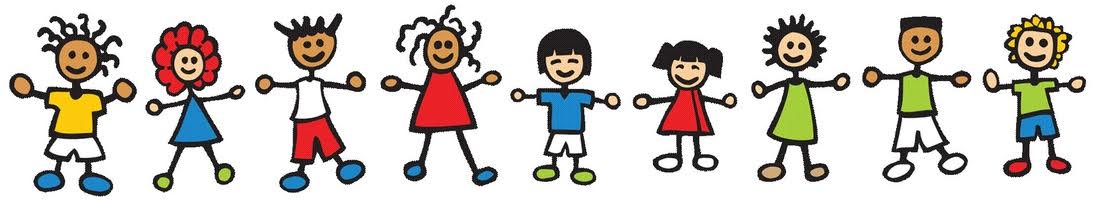 ‘STARTERS’Our Sunday morning children’s groupmeets on the 2nd & 4th Sundaysat 10:00 in the Church Centre.Worship & activities before joiningthe adults in Church for the rest of the Mass.WE LOOK FORWARD TO WELCOMING YOU.